Name ____________________________________				Date ___________________Soil Pudding LabPurpose:  What is the make up of a soil profile?Research:  We have studied the formation and the composition of soil through notes, reading guide, and the soil composition lab.Hypothesis:  If I use the appropriate ingredients in the correct order, then I will construct an accurate representation of the soil profile.Experiment:  Construct an edible soil profile as follows.In a plastic cup, place Oreo cookie in the bottom of the cupPlace a layer of crumbled chocolate chip cookies on top of the Oreo cookie.Place a layer of vanilla pudding on top of the chocolate chip cookies.Place a layer of chocolate pudding on top of the vanilla pudding.Add sprinkles on the top.DO NOT EAT UNTIL GIVEN PERMISSION (You must draw your diagram before you eat)Analysis and Conclusion:Draw, color, and label the horizons of your “edible soil”.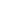 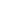 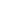 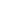 Discuss the use of ………. (Why did we use these materials to represent each layer?)Chocolate pudding to represent horizon __A___? _Used to represent dark organic material.Vanilla pudding to represent horizon_____?_________________________________________Vanilla wafer or Oreo to represent ________? _______________________________________Sprinkles for _______________?__________________________________________________If gummy worms were added _______? ___________________________________________Chocolate Chip Cookies for ________? _____________________________________________What would mixing the layers represent?  ___________________________________________________________________________________